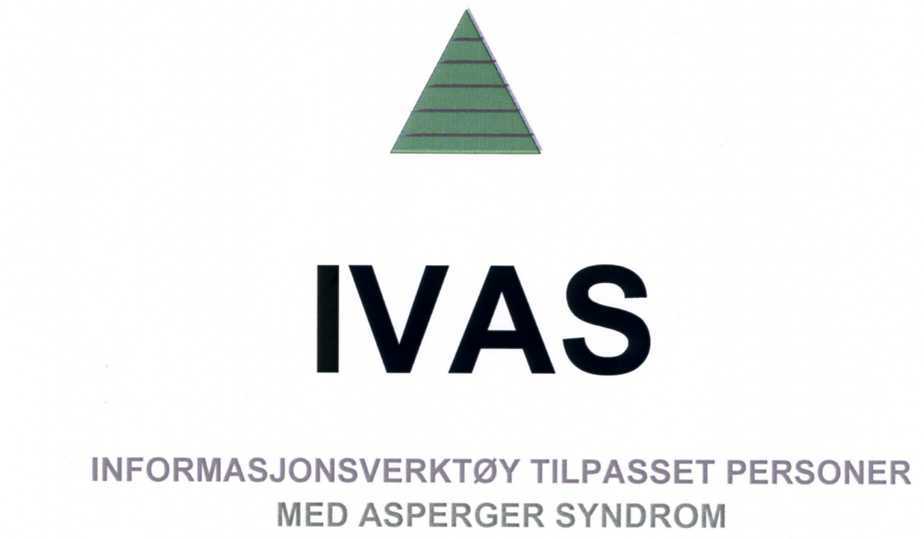 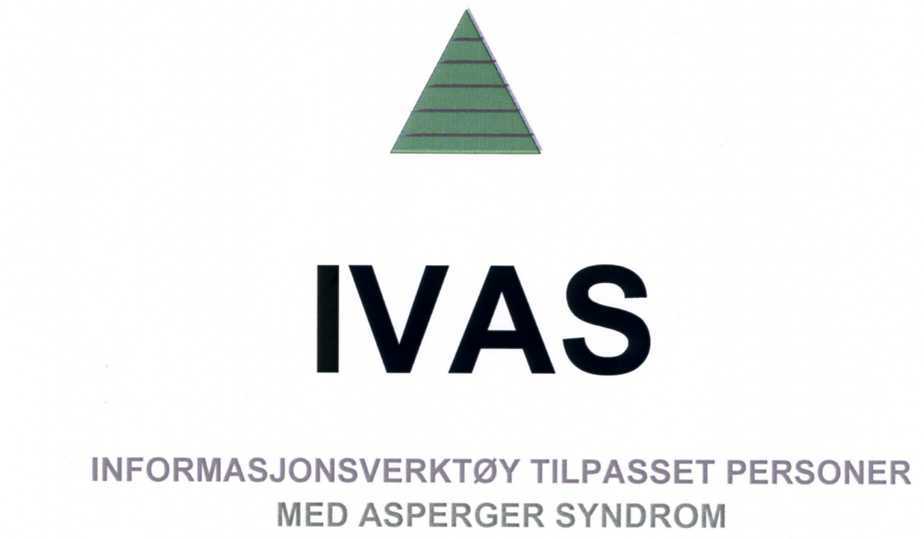  Ved rapportskriving Det er viktig at man har fokus på hvem rapporten skrives til, og hva en har som mål å formidle.  Avhengig av hvem som utfører Intervjuet vil mottaker av rapporten avgjøre hva man må legge vekt på. I rapportmalen er det laget en oppsummering øverst i hver kategori over svarene personen har gitt. Det er ikke meningen at denne oppsummeringen skal være med i selve rapporten. Oppsummeringen er ment å være en hjelp i tolkeprosessen. Det er viktig at den som skriver rapporten har fokus på hva personen liker/ mestrer eller foretrekker. Det er dette som må danne grunnlag for eventuelle endringer og justeringer i personens skole eller jobbhverdag. Det som har vært vårt poeng med å lage IVAS er nettopp at personens mestring skal komme i fokus.Når det gjelder kategorien om stress er det svært viktig at svarene blir tatt på alvor. Uten at stressnivået senkes ved at svarene får noen konsekvenser, vil personen ikke kunne bruke sitt læringspotensial. Deres fokus og energi vil da være konsentrert om stressfaktorene mer enn læring  og arbeidsoppgaver.I konklusjonen er det viktig at man belyser og trekker konsekvenser av svarene som har betydning for lærings/arbeidssituasjon.RapportenIVAS er et samtaleverktøy tilpasset personer med Asperger syndrom (heretter kalt AS). Hovedformålet med IVAS er å finne hva personen selv opplever som betydningsfullt for å ha en god og meningsfull skolehverdag/arbeidsdag.IVAS er et visualisert konkretiseringsmateriell bestående av en ”pyramide” og tilhørende ordkort. Ordkortene inneholder begrep eller påstander knyttet til teori om hva som påvirker personen med AS i skole /arbeidskontekst. Pyramiden utgjør en gradért skala fra 1 til 6 der personen med AS skal plassere ordkortene. Svarene personen gir i skalaen 1 og 2 er positive, 3 og 4 er nøytrale svar mens 5 og 6 er negative.GenereltDitt kjennskap til personen, hvor samtalen fant sted, samtalens varighet, en beskrivelse av samtalesituasjonen samt noe om personens opplevelser bør beskrives her. Videre er det viktig at det vurderes om det faktisk er personens meninger som kommer fram eller om personen svarer slik han tror omgivelsene forventer. Det kan være hensiktsmessig å vurdere om det er spesielle mønstre av valg som kommer fram. I alle kategorier er det nødvendig å beskrive svarene og eventuelle utfyllende kommentarer. Det er ikke tilstrekkelig å angi antall svar i de ulike kategoriene.1 Skoleaktiviteter/fag eller studie/arbeidHer summeres:Positive svar (passer best):Nøytrale svar: Negative svar (passer ikke):Her beskrives hovedinntrykket av hvordan personens trivsel, mestring og hva som bidrar til dette. Det er også viktig å peke på hva personen misliker. 2 ArbeidsmåterHer summeres:Positive svar (passer best):Nøytrale svar:Negative svar (passer ikke):Det som er viktig for personen og hvordan personen ønsker å arbeide er vesentlig informasjon som noteres her. Det bør også vurderes om det er mønstre av hva som blir trukket fram i kategori 1 og 2 i skalaen. Hva slags tilretteleggingsmåter opplever personen som viktigst? Det blir ikke minst viktig å beskrive om det er tilrettelegging som ikke virker eller er direkte forstyrrende.3 LæringsstilHer summeres:Positive svar (passer best):Nøytrale svar: Negative svar (passer ikke):Både i skole, studie og arbeidsliv skal nye ting læres. Hvor godt kjent en person er med sin egen læringsstil, beskrives her. Om det er et mønster i måte å lære på som framtrer, er dette viktig å beskrive. 4 Organisering, struktur og forutsigbarhetHer summeres:Positive svar (passer best):Nøytrale svar: Negative svar (passer ikke):Alle med AS trenger organisering, struktur og forutsigbarhet, men hva synes denne personen er spesielt viktig? Her må en fremheve hvilket nivå av planer og oppskrifter som trengs og hva som eventuelt er unødvendig. Er det f.eks viktig å vite noe om endringer og forutsigbarhet eller er det viktigst å vite noe dagens innhold? 5 StressfaktorerHer summeres:Positive svar (passer best):Nøytrale svar: Negative svar (passer ikke):Denne kategorien er det svært viktig å analysere inngående. Svært mange blir stresset av bagateller og mange blir forstyrret på grunn av sin sansevarhet. Dette må beskrives nøye for at omgivelsene både skal kunne ta hensyn til dem og kunne tilrettelegge for de stressfaktorer det er mulig å dempe.6 Sosial samhandlingHer summeres:Positive svar (passer best):Nøytrale svar:Negative svar (passer ikke):I denne kategorien er det nødvendig å reflektere over spørsmål som: «Er det mulig å trekke noen konklusjoner om personen er ensom, er frustrert over sosialt samvær eller ganske enkelt ikke liker å være sammen med andre? Er det samværsformer som foretrekkes og som personen med AS liker? Er personen isolert? Kan svarene grupperes slik at personens synspunkt på sosialt samvær kommer klart fram? 7 Sosial forståelseHer summeres:Positive svar (passer best):Nøytrale svar: Negative svar (passer ikke):Dette er en kategori som må vurderes nøye. Hva svarer personen, hvor god selvinnsikt kan en spore? Ikke minst er personens kommentarer viktig i denne kategorien.8 SelvstendighetHer summeres:Positive svar (passer best):Nøytrale svar: Negative svar (passer ikke):Her bør det framgå om personen svarer slik det forventes ut fra alder? Hva mestres på egenhånd og hva kan bli viktige mål på kort og lang sikt? Er det utsagn der det forventes at personen mestrer, men som han / hun ikke mestrer? Hvor hjelpeavhengig er personen?9 Asperger syndromDet personen svarer har stor betydning for hvor godt personen lever med sin diagnose. Hva omgivelsene kan få vite og hvordan det kan foregå, vil i mange tilfeller utkrystalliseres i denne kategorien. Svarene her er gode utgangspunkt for videre samtaler. KonklusjonHer bør det framgå hvordan personens opplysninger stemmer overens med omgivelsenes oppfatninger. Hvis det er stor diskrepans bør en reflektere over det og skrive noe om hvorfor, dersom det er mulig. Dette kan skyldes at omgivelsene kan ha vansker med å se hvordan personen tenker og oppfatter. Personen har oftest vansker med å se seg selv i relasjon til andre og gjennom andres øyne. Likevel vil disse svarene gi oss en idè om hvordan personen oppfatter egen hverdag. Dette kan være verdifull informasjon for de som skal tilrettelegge. Dersom intervjuet gir en pekepinn i retning av endringer knyttet til organisering eller forhold av administrativ karakter, må dette beskrives i konklusjonen. Likedan må konklusjonen inneholde konsekvenser for målvalg både IP og IOP, på bakgrunn av informasjonen fra IVAS intervjuet.Det som er mest framtredende er følgende:Dato og underskrift:NavnFødselsdatoDato for samtalen